  Saturday       February 5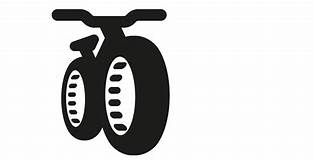 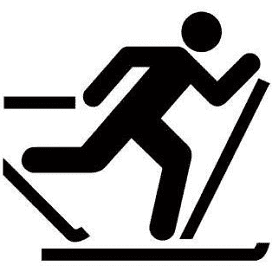        Coloma Glide & Ride   Coloma Community ParkGlide: Cross Country Ski RaceRegistration:  Starts at 8:30 am or on-line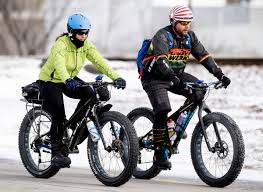 9:30 am    Race begins  (Wave start)13K Adult,  13K H.S,.  6.5K M.S,  11 and under Youth Division & Recreation Skate and Classic DivisionsRide: 13K Fat Tire Bike Race after Ski Race (approx. 11:30 am)CONTACT INFORMATIONPhone: 715-572-1354 (Mike)E-mail: annettefaith@hotmail.comWebsite: colomapathfinders.com/eventsMake checks payable to:Coloma Pathfinders Snowmobile ClubMail to:  Susan Apps              PO Box 215              Coloma, WI  54930COURSE DESCRIPTION13K Cross Country Trail (2 laps)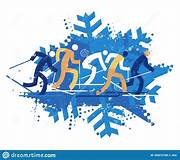 13K Fat Tire Bike Race (2 laps)6.5K Middle School and Youth (1 lap)               AWARDSMedals to 1st, 2nd, 3rd  (Male/Female) Entry Fee$20/event, adult$30/2 events$10 High or Middle School$5/youth$50/family for 1 event$80/Family for 2 events